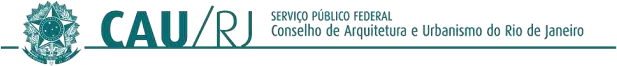 O PLENÁRIO DO CONSELHO DE ARQUITETURA E URBANISMO DO RIO DEJANEIRO – CAU/RJ, no exercício das competências e prerrogativas de que trata a Subseção I, artigo 9º do Regimento Interno do CAU/RJ, em sua Reunião Ordinária nº 008/2021, de 10 de agosto de 2021, realizada remotamente eConsiderando justificativa do coordenador da Comissão de Exercício Profissional- CEP-CAURJ que propõe prorrogação por mais 3 (três) meses do GT fiscalização, orientação e formação continuada.DELIBEROU:Aprovar a prorrogação por mais 3 (três) meses, com 22 (vinte e dois) votos favoráveis, 00 (zero) votos contrários e 00 (zero) votos de abstenção,Rio de Janeiro, 10 de agosto de 2021.Pablo BenettiArquiteto e UrbanistaPresidente CAURJ